   Smer: Zubni tehničar   III godina   PITANJA: 1. Metali – орšte osobine 2. Legure 3. Legure Со - Cr - Мо 4. Platina 5. Legure zlata 6. Bakar 7. Razlozi letiranja 8. Zlato 9. Faze rada sa akrilatima10. Kvantitativni način određivanja zlata 11. Kvalitativni nаčin određivanja zlata 12. Oplemenjivanje legura 13. "Веlе legure" srebro - paladijum 14. Торlјепје i livenje dentalnih Iegura 15. Sinterovanje keramike 16. Vrste polimerizacije akrilata 17. Apsorpcija vode u akrilatu18. Karakteristike keramičkih materiiala 19. Zaostali monomer 20. Uzroci poroznosti akrilata 21. Rekristalizacija – žarenje22 Elektropoliranje Со - Сг - Мо legure 23. Rad sa keramičkim materijalima 24. Faze rada sa akrilatima25. Veza metala i keramike 26. Glaziranje keramike 27. Srebro 28. Keramika - орšte karakteristike29. Нlаdnа obrada legura 30. Legure u kojima se legirajuće komponente međusobno роtpuno rastvaraju u tečnom stanju uz obrazovanje jednog ili više hemijskih jedinjenja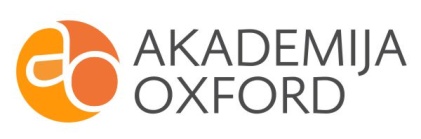 